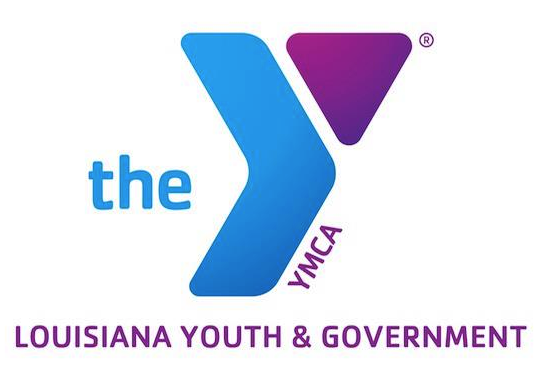 TABLE OF CONTENTSGeneral Information ------------------------------------ 3	Program Administration (State Board and Program Staff) -- 4	Code of Conduct ---------------------------------------- 5Procedures ----------------------------------------------- 7	Topic Presentation and Resolution Ranking --------------- 8	General Debate Procedures ------------------------------ 9	Explanations of Parliamentary Procedure ----------------- 11	MUN Debate Sample Script ------------------------------ 15Resources ------------------------------------------------ 17	Debate Worksheet -------------------------------------- 18General Information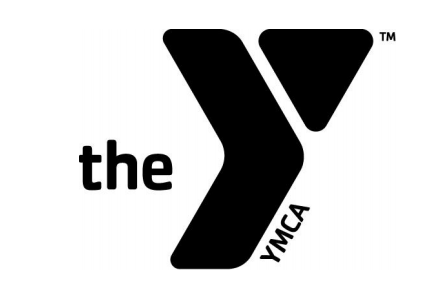 PROGRAM ADMINISTRATIONState BoardModel United Nations is a student-led conference.  If you have any questions, please remember that your state officers are always ready to serve you.  Below is a listing of this year’s officers, their school, and contact information.Program Staff and Senior Advisors Model United Nations is supported by the Y&G Program Staff and MUN Senior Advisors, who are all alumni of the program. You may also contact the following volunteers with questions. CODE OF CONDUCTThe purpose of this Code of Conduct is to identify personal behavior, which is consistent with the purpose and objectives of the YMCA LA Youth & Government program. The items within the Code are based upon performance and are designed to protect the welfare of the program for future generations. Registration in any YMCA LA Youth & Government program indicates personal acceptance of the Code of Conduct. Any student sent home for violation of the Code of Conduct would be at the expense of parent or guardian.We understand some of these violations are not applicable in the context of a virtual conference, but the spirit of this Code of Conduct, in its entirety, is expected to be upheld and maintained by all participants by being respectful of the provided resources and upholding YMCA’s values. Violations 20-28 are specific to the conference in a virtual format. ProceduresTopic Presentation and Resolution RankingTopic PresentationRoll Call – Presiding OfficerTopic Presentation – Presiding Officer Questions on the Topic [2 minutes] – Delegates Position Statement Presentations [1 minute per country] – DelegatesResolution Presentation and Ranking  Resolution presented by title only – Presiding OfficerResolution Presentation [1 minute summary of resolution] – AuthorTechnical Questions on the Resolution [1 minute] – Delegates Resolution Ranking [1 minute] – Delegates rank resolutions via Google Form linkAll resolutions shall be ranked on a scale of 1-5 for each criterion with 1 being the best ranking and 5 being the worst ranking.1. Presentation2. Feasibility4. OriginalityThe State Board will use the averaged rankings to create each council’s docket. Only a motion to suspend the rules may rearrange the docket.GENERAL DEBATE PROCEDURESIf the council the Resolution was referred to ranks it favorably, and is placed on the Docket, the Sponsor(s) shall present the Resolution to the appropriate council.PROCEDURES FOR RESOLUTION CONSIDERATION ON THE FLOORRESOLUTION IS PRESENTED BY TITLE ONLYRESOLUTION SPONSOR'S OPENING STATEMENT	3 MINUTESSponsor may use all three (3) minutes.Sponsor may use part and yield rest to technical questions, closing statements, or the Chair.TECHNICAL QUESTIONS		2 MINUTESThe Presiding Officer will open the floor to Technical Questions (non-debateable, yes, no, or fact-based questions) from the floor. The Presiding Officer will recognize members of the body to question the Resolution Sponsor(s) on any matter relating to the content of the Resolution in question, until time expires. The Presiding Officer has the authority to deem questions germane (relevant to the Resolution) or not germane. DEBATE					12 MINUTESThe Presiding Officer will open the floor to General Debate on the Resolution in which members of the body may express their opinions on the Resolution. Each delegate may speak for a maximum of two (2) minutes. In the event a delegate does not use all two (2) minutes, they may yield to the Sponsor’s closing statements if they are speaking in proposition. The Presiding Officer will alternate between speakers in opposition and speakers in proposition of the Resolution. The first speaker recognized should be in opposition to the Resolution, and then the Presiding Officer will call for a propositional speaker until 3 rounds of opp/prop debate (12 minutes) have expired. The speaker may ask the Resolution Sponsor(s) a question or a series of questions upon being recognized by saying “Will the Author(s) yield to a question/series of questions?” The speaker may engage in debate before and/or after the question(s). RESOLUTION SPONSOR CLOSING STATEMENT	2 MINUTESOnce debate has closed on the Resolution, the Presiding Officer will recognize the Resolution Sponsor(s) to deliver their Closing Statement, or present their arguments for final passage, for the last time. In the event the Sponsor(s) have unused, yielded time from their Opening Statement, or a delegate, the total time available to the Sponsor(s) will be two (2) minutes plus the yielded time. FINAL READING OF RESOLUTIONThe Presiding Officer will convene a vote for final action on the ResolutionThe Resolution will be read by title only for the final time.VOTEThere will be a 1-minute country caucus to confer with countrymen to decide a vote. Each country will have the pre-designated representative vote for their country.   The Presiding Officer will ask countries to indicate an Aye, Nay, or Abstain towards the vote on the Resolution.  Each country may only vote only once.  Votes may not be changed once they are given. A simple majority (51%) is required for passage. Note: For Security Council, the Russian Federation, China, U.S., U.K., and France may veto any Resolution they come across.EXPLANATIONS OF PARLIAMENTARY PROCEDUREOnly the following motions and points are allowed during debate. For all motions the following procedure will be used:A delegate may seek recognition from the Presiding Officer by raising his/her hand with the Zoom “Raise Hand” feature. Delegates must have their name formatted like so: [Country] – [Last Name], [First Initial.] – [Delegation]If the Presiding Officer deems the motion appropriate, he/she will call for a second. If a second is given, the Presiding Officer will then ask for objections. If there are no objections, the motion is immediately adopted. If there is an objection or multiple objections, the presiding officer will convene a vote via the “Yes/No” feature. The required majority varies for each motion. Amendments to ResolutionsTechnical amendments will only be allowed on the first night of debate when resolutions are being presented for ranking. Technical amendments may only alter simple facts within the resolution or typos – they are not to be used to fundamentally change the content of the resolution. Motions to amend legislation are not allowed at any point during the Debate.The Previous QuestionMotions for the previous question are allowed at any point during General Debate of Resolutions or Amendments. They may not interrupt speakers. Moving the previous question cuts off Debate and moves straight to the Closing Statement. In the event this motion comes during debate on an Amendment, the delegate must specify which question to move:“I move the previous question on the Amendment.” This motion cuts off debate on the Amendment and moves straight into the comments from the Resolution Sponsor(s). “I move the previous question on the Resolution.” This motion cuts off debate on both the Amendment and the Resolution and moves straight into the Resolution Sponsor’s Closing Statement on the Resolution. A two-thirds (2/3) majority is required for passage. Table/Remove from the TableMotions to table legislation are allowed at any point during convened sessions of debate. They may not interrupt speakers. Moving to table legislation defers consideration of the instrument (i.e. Resolution). There are three (3) possible options with motions to table:General Motion to Table: This motion simply lays the instrument on the table and may be removed from the table at any point. “I move to table [insert Resolution name].”An instrument laid on the table may be removed from the table with a corresponding motion. “I move to remove [insert Resolution name] from the table.”The instrument will be returned to its original place on the Docket. If the chamber has moved beyond that point on the Docket, a motion to suspend the rules and rearrange the Docket may be used. Motion to table for a specified amount of time: This motion defers consideration of legislation until a specified time.“I move to table [insert Resolution name] for X minutes/hours.” Motion to table indefinitely: This motion effectively kills the instrument. “I move to table [insert Resolution name] indefinitely.”A simple majority (51%) vote is required for passage. Suspension of RulesMotions to suspend the rules are allowed at any point during convened sessions of debate. They may not interrupt speakers. These motions have the effect of adjusting rules in this handbook to satisfy the needs of the floor to properly execute debate. The Presiding Officer is empowered to initially deem these motions appropriate and admissible, or inappropriate and inadmissible. The following are common motions to suspend the rules:Extend time: Delegates may use this motion to extend time for questioning or debate. The motion must include a specific amount of time for extension. These motions may only extend the general time for questions or debate; they may not extend times for individual speakers’ speeches or subsequent questioning. “I move to suspend the rules and extend the time for questioning by two minutes.” “I move to suspend the rules and extend the time for debate by one round.” Rearrange the Docket: Delegates may use this motion to adjust the order of consideration of Resolutions on the Docket. These motions may move a single Resolution, move multiple Resolutions, or force immediate consideration of a particular Resolution.“I move to suspend the rules and rearrange the Docket so that [insert Resolution number(s)] appear(s) before [insert Resolution number].” “I move to suspend the rules and immediately consider [insert Resolution number].” All motions to suspend the rules require a two-thirds (2/3) majority for passage. RecessMotions to recess are allowed at any point during either committee hearings or convened sessions of the councils. They may not interrupt speakers. These motions dismiss the session of a council for a specific duration of time, including a lunch break. The Committee Chair or Presiding Officer is empowered to not recognize a motion to recess should he/she feel it unnecessary. A specific length of time is required in the motion. “I move to recess for X min/hours.” A simple majority (1/2) is required for passage. AdjournmentMotions to adjourn are allowed at any point during sessions of the councils. They may not interrupt speakers. These motions end a session of the councils. The Presiding Officer is empowered to not recognize a motion to adjourn should he/she feel it unnecessary. In the event there will be future sessions, a motion to adjourn must include a time to reconvene. In the event there are no future sessions, the motion becomes a motion to adjourn sine die (adjourn for an indefinite period of time). A simple majority (1/2) is required for passage. Point of InformationPoints of Information are NOT allowed at any point during convened sessions of the councils. Point of OrderPoints of Order are NOT allowed at any point during convened sessions of the councils. Point of Parliamentary InquiryPoints of Parliamentary Inquiry are allowed at any point during convened sessions of the councils. They may interrupt speakers. A Point of Parliamentary Inquiry is used to ask the Presiding Officer for clarification on any portion of parliamentary procedure that causes confusion. Any delegate may raise his/her hand to be recognized.After being recognized he/she shall say, “Point of Parliamentary Inquiry” and seek to clarify the point of confusion.Upon hearing the Point of Parliamentary Inquiry, the Presiding Officer will explain the point in question to the delegate. Point of Personal Privilege Points of Personal Privilege are allowed at any point during convened sessions of the councils. A Point of Personal Privilege is used make a personal request during debate, including permission to vacate the chamber for a brief time. Upon hearing the Point of Personal Privilege, the Presiding Officer will either grant or deny it.   MUN FLOOR DEBATE SAMPLE SCRIPTPART A: TOPIC PRESENTATION PRESIDING OFFICER: 	"The topic for Resolution is _________.”   			(Provide a brief summary of the topic)			“There will be 2 minutes for questions on this topic.” PRESIDING OFFICER: 	“We will now allow delegates to present their country’s position on this topic.  Each presentation will be a maximum of 1 minute. Are there any countries that wish to present their nation’s position on this topic?” DELEGATE:	 	The delegate begins presentation by stating name, delegation, and country before proceeding to explain their country’s position on the topic.PART B: RESOLUTION PRESENTATION AND RANKINGPRESIDING OFFICER: 	Reads the Resolution by title only.PRESIDING OFFICER: 	“The Sponsor has 1 minute to present a summary of the Resolution.”SPONSOR/CO-SPONSOR: 	Begins presentation of Resolution by stating name, delegation, and country PRESIDING OFFICER: 	“Technical questions are now in order.  The Chair recognizes (country).” DELEGATE:	 	States name, delegation, and country from seat and immediately address technical question to the Sponsor.			After the Sponsor/Co-Sponsor’s reply, the Chair continues to recognize delegates until time is called (1 minute).PRESIDING OFFICER: 	“We will now move to resolution ranking on this Resolution. Each delegate will submit a ranking. The resolution shall be ranked on a scale of 1-5 for presentation, feasibility, and originality. One is considered the best ranking and 5 is the worst ranking.”PART C: GENERAL DEBATEPRESIDING OFFICER: 	Reads the Resolution by title only.PRESIDING OFFICER: 	“The Sponsor has 3 minutes to present the Resolution.”SPONSOR/CO-SPONSOR: 	Begins presentation of Resolution by stating name, delegation, and country 			When the opening statement is finished, the Sponsor may say: “I yield the remainder of my time to 			1) closing arguments, 2) the Chair.”PRESIDING OFFICER: 	“Technical questions are now in order.  The Chair recognizes (country).” DELEGATE:	 	States name, delegation, and country from seat and immediately address technical question to the Sponsor.			After the Sponsor/Co-Sponsor’s reply, the Chair continues to recognize delegates until time is called (2 minutes).PRESIDING OFFICER: 	"We will now move into 12 minutes of opp/prop debate. Once recognized, speakers will have 2 minutes for their argument. Is there anyone who wishes to speak on this Resolution?" 			(The Presiding Officer recognizes a delegate. The 2-minute rounds will alternate between speakers in opposition and proposition, starting with opposition). DELEGATE:	 	Move to the front of the Council and state name, delegation, and country.  PLEASE NOTE: The process continues until a total of 12 minutes have elapsed. Debate takes place on an alternating basis (opponent/ proponent/ opponent), with 2 minutes for each round. Debate will always start with an opposition speaker, and end with an opposition speaker, if possible.PRESIDING OFFICER: 	“The Sponsor of the Resolution now has 2 minutes for their closing statements.” RESOLUTION SPONSOR: 	States name, delegation, and country and gives closing statements.  PRESIDING OFFICER: 	Reads the Resolution by title, noting any Amendments passed and added to Resolution.PRESIDING OFFICER: 	“We will now move to a 1 minute country caucus.”  			(Following the caucus.) 			“We will now move to a country roll call vote on this Resolution. Each country will have the pre-designated representative vote for their country.  We will vote by country roll call.  Please indicate your country’s vote as Aye, Nay, or Abstain as your nation is called out. If you Abstain you will have no vote.”			(Calls out each country in council and marks their vote to be tallied for the final outcome.)PRESIDING OFFICER: 	Raps gavel and announces outcome of vote. "By your vote, you have passed/failed Resolution."			Note: Celebration is allowed when a Resolution has passed,			but not when it has failed. Division is not recognized since it			is a roll call vote. ResourcesYMCA MODEL UNITED NATIONSDEBATE WORKSHEETRESOLUTION # _________TOPIC:  ____________________________________________________OfficeNameSchoolEmail address Secretary General Anil CacodcarEpiscopal School of Acadianaacacodcar22@esafalcons.comSecurity Council PO Sania IslamHaynes Academysania.b.islam@gmail.comSecurity Council POJack WestHaynes Academymrwest819@gmail.comEco/Soc POMargaret MoeSt. Joseph's Academy2023522@sjabr.orgEco/Soc PORobayet HossainHaynes Academyhm.robayet@gmail.comGA POAlexis HarveySt. Joseph's Academy2022420@sjabr.orgGA POEmma GombosEpiscopal School of Acadianaegombos22@esafalcons.comGA POParesh KolluruLafayette High Schoolpareshronav@gmail.comGA PORoma KolluruLafayette High Schoolromakolluru@gmail.comGA POMatthew TruehartMandeville High Schooltruehart.matthew@gmail.comGA POSpencer Thomas McNeelyEpiscopal School of Acadianasmcneely23@esafalcons.comPositionNameEmail address Program Director Isha Mattalayouthgov@ymcabr.org  MUN Program DirectorAnna Kutnerlayouthgov@ymcabr.org  MUN Senior Advisors Julia JamesReva Menonlayouthgov@ymcabr.org  All participants share the responsibility for their actions equally when violations of the Code are witnessed. Those who choose to be present when violation occurs shall, by their own choices, be considered participants in the violation. In relation to this Code, there are no “innocent bystanders.”     All participants share the responsibility for their actions equally when violations of the Code are witnessed. Those who choose to be present when violation occurs shall, by their own choices, be considered participants in the violation. In relation to this Code, there are no “innocent bystanders.”           Violation     PenaltyNo delegate shall leave a YMCA LA Youth & Government function unless with the approval of his/her advisor AND the director of the program is secured. The delegate must be picked up and returned by a parent or legal guardian. Call to parents – send homeEach delegate is legally and financially liable for the removal, defacing, or willful damage to public or private property. This includes the property of fellow delegates and staff, schools, and the hotel. Any act of vandalism, destruction of property, or misuse of a facility may be a crime and will be treated as a potential criminal violation. Call to parents – send home
Call hotel/building security
(Possible) Summon PoliceFood is not permitted in the State Capitol or in any conference meeting rooms. Beverages are limited to water and coffee. Discretion of Program Staff and school advisorThe use of incense, tobacco products, and use of/possession of alcoholic beverages or non-prescription drugs is forbidden at any YMCA LA Youth & Government function.Call to parents – send homeExpulsion from all future Y&G activities for individual and possibly club(Possible) Call hotel/building security(Possible) Summon policeDelegates shall not leave the conference perimeter except to travel to scheduled conference activities. This includes staying in designated areas at the hotel. The hotel pool is off limits for everyone, all the time. Call to parents – send homeMale and female delegates may not visit each other’s hotel rooms. Discretion of Program Staff and school advisorAll delegates shall be in and remain in their assigned hotel rooms by scheduled curfew and doors shall remain closed until scheduled end of curfew. Call to parents – send homeDelegates shall not invite or receive visitors to the hotel unless approved by the director of the program. Call to parents – send homeThere shall be no room switching in the hotel without the approval of the delegation advisor and the director of the program. Call to parents – send homeThere shall be no noise in the halls or rooms of the hotel that would disturb other people after 10:00 p.m. Discretion of Program Staff and school advisorOfficial observers are registered as part of the YMCA LA Youth & Government conference and are governed by this Code. All other visitors to the program are restricted to the assigned areas unless approval is secured from the director of the program. Each delegate shall attend all sessions of the YMCA LA Youth & Government program unless options are designated. Discretion of Program Staff and school advisorBADGE SWITCHING OR SHARING IS STRICTLY PROHIBITED. Participants will wear their assigned badges at all times when they are not in their sleeping rooms. Badges are to be worn above the waist and must be visible. Badges are not to be defaced, decorated, or altered in any way. Only advisors may request replacement badges. Discretion of Program Staff and school advisorUnless there is a fire, pulling a fire alarm is a serious offense. Hotel alarms automatically summon the fire department and create a great inconvenience and fear for the hotel and other guests. Call hotel/building securityCall to parents – send homeUse of personal vehicles by students at YMCA LA Youth & Government conferences is strictly prohibited. Club and conference advisors and staff may use personal vehicles only. Discretion of Program Staff and school advisor. Student participation in all dimensions of the YMCA LA Youth & Government conference shall be maintained on the highest plane with utmost respect for fellow delegates, advisors and staff. Discretion of Program Staff and school advisor. Each delegate shall conduct himself/herself in an orderly and responsible manner before, during and after all functions of the YMCA LA Youth & Government conference programs. Personal behavior reflects upon the quality of the program, one’s club, the state office, and one’s self. Discretion of Program Staff and school advisor(Possible) Expulsion from all future Y&G activities for individual and possibly clubWeapons of any kind and items that could cause injury or damage to participants and/or property are strictly forbidden.Call to parents – send homeExpulsion from all future Y&G activities for individual and possibly clubCall hotel/building securitySummon PoliceDecorous and appropriate language must be used at all times when speaking, writing and engaging in social media discussions involving the YMCA LA Youth & Government conferences and other programs. Discretion of Program Staff and school advisorThe Program Director has the authority to determine both the appropriateness of appearance and attire of participants during the YMCA LA Youth & Government conference. All participants are to maintain a professional and business-like appearance each day between the hours of 8:00 a.m. and 10:00 p.m. Personal attire reflects personal attitude and reflects upon the quality, purpose and dignity of the entire conference. Dress codes will be enforced. Specific clothing not allowed at YMCA LA Youth & Government conferences: miniskirts, extremely tight clothing, bare midriff, shorts, hats and caps. Jeans and athletic shoes are allowed during free time only (refer to schedule). Change clothesNo delegate shall leave scheduled committees or sessions of the Louisiana YMCA Youth and Government Virtual Conference unless approval of his/her advisor and the director of the program is secured. Delegates must participate in all listed mandatory sessions.Discretion of Program Staff and school advisorThough the 2022 Model United Nations is in a virtual format this is still a professional conference and consumption of food is not permitted during sessions and in any meeting rooms. Beverages such as water and non-alcoholic drinks may be consumed.Discretion of Program Staff and school advisorDelegates should make every effort to ensure a professional and non-distracting background and environment. Backgrounds/environments such as restaurants, events, driving or riding in vehicles will not be permitted.  Delegates should be stationary while participating in the Model United Nations Conference.  Discretion of Program Staff and school advisorThe use of incense, tobacco products, and use of/possession of alcoholic beverages or non-prescription drugs is forbidden during the YMCA LA Youth & Government function.Call to parents. Expulsion from all future Y&G activities for individual and possibly clubDelegates must stay in designated/assigned meeting/committee rooms and may not visit or drop into other meetings.  Discretion of Program Staff and school advisorDelegates shall not invite or receive outside visitors to participate in conference meetings. Log in information and links should not be shared without the explicit consent of the conference director.Discretion of Program Staff and school advisorDelegates should exhibit ideal sportsmanship, neighborliness, and professionalism by not being distracting on screen or interrupting others while speaking.Discretion of Program Staff and school advisorStudent participation in all dimensions of the YMCA LA Youth & Government conference shall be maintained on the highest plane with utmost respect for fellow delegates, advisors and staff.Discretion of Program Staff and school advisorThe Program Director has the authority to determine both the appropriateness of appearance and attire of participants during the YMCA LA Youth & Government conference. All participants are to maintain a professional and business-like appearance each day during the conference. Dress codes will be enforced. Specific clothing not allowed at YMCA LA Youth & Government conferences: miniskirts, extremely tight clothing, bare midriff, shorts, hats and caps. Jeans and athletic shoes are allowed during free time only (refer to schedule)Discretion of Program Staff and school advisor.Change clothes. ACTIVITYTIME ALLOWEDTIME USEDTIME LEFT & WHERE APPLIEDRead Resolution TitleOpening Statement3 minutesTechnical Questions2 minutesDEBATE (ALTERNATE OPP/PROP UNTIL TIME ELAPSES)DEBATE (ALTERNATE OPP/PROP UNTIL TIME ELAPSES)DEBATE (ALTERNATE OPP/PROP UNTIL TIME ELAPSES)DEBATE (ALTERNATE OPP/PROP UNTIL TIME ELAPSES)General Debate12 minutes totalOpposition(2 minutes)Proposition(2 minutes)Opposition(2 minutes)Proposition(2 minutes)Opposition(2 minutes)Proposition(2 minutes)Opposition(2 minutes)Proposition(2 minutes)Opposition(2 minutes)Proposition(2 minutes)Opposition(2 minutes)Author Closing2 minutesCountry Caucus60 seconds60 seconds60 secondsVotePass  –  FailPass  –  FailPass  –  Fail